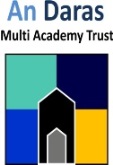 Information about Me:Information about Me:Information about Me:Information about Me:Name:Date:Pre/ Mid/ Post Quiz:Quiz for e.g. Natural Elements: Earth, Wind and Water   Subject ; Geography – Comparisons of water – Exeter/Plymouth.Quiz for e.g. Natural Elements: Earth, Wind and Water   Subject ; Geography – Comparisons of water – Exeter/Plymouth.Quiz for e.g. Natural Elements: Earth, Wind and Water   Subject ; Geography – Comparisons of water – Exeter/Plymouth.Quiz for e.g. Natural Elements: Earth, Wind and Water   Subject ; Geography – Comparisons of water – Exeter/Plymouth.e.g. ABCWhat is the name of the river that leads into the sea at Exeter? The river Exe The river ThamesThe river TrentHow long is the River Exe? 75 miles long103 miles long60 miles longWhen was Sir Francis Drake born?154016541324How did Sir Francis Drake become famous? For being a really good sailor.Due to his association with the victory against the Spanish Armada. For being the Mayor of Devon.Which statement best fits what the Spanish Armada was?A group of people who were popular in the 1500’s for singing. A naval force of about 130 ships, plus some 8,000 seamen.An army who marched to fight against the English army. What county is Plymouth and Exeter located in? DevonCornwallStaffordshireWhich river flows into the sea at Plymouth? The river CaspianThe river ThamesThe river TamarWhy is Devonport important to Plymouth?  The water is the deepest in Western Europe.It has the largest naval base in Western Europe.It has large waves for surfers to enjoy.How long is the River Tamar?5 miles long 69 miles long 62 miles long